              Муниципальное казённое дошкольное образовательное учреждение                                               детский сад «Колокольчик»Конспект занимательной деятельностипо  познавательному развитию на тему :" Волшебные свойства магнита"с.Родино 2023гАктуальность: Данная тема актуальна тем, что в образовательном процессе экспериментирование является тем методом обучения, который позволяет ребенку моделировать в своем сознании картинку мира, основанную на собственных наблюдениях, опытах. Дети активно работают с магнитами, не задумываясь о его свойствах, истории появления, о значимости в жизнедеятельности человекаЦелевая аудитория: дети подготовительной группы, воспитатели.Цель: формирование у детей знаний омагните, его физических свойствах на основе  исследовательскойдеятельности.Задачи:Образовательные:- сформировать у детей представление о магните и его свойстве притягивать металлические предметы;- способствовать формированию  умения делать выводы.- активизировать словарь детейРазвивающие:- развивать стремление к познанию через исследовательскуюдеятельность;- развивать внимательность, быстроту реакции.- способствовать развитию коммуникативных качествВоспитательные:- вовлекать  детей в активную деятельностьПланируемые результаты: У детей сформированы первоначальные знания о свойствах магнита, узнали, почему так называется. Дети самостоятельно опытным путем выявили свойства магнита: притягивает только металлические предметы, действует через различные предметы, магнит не боится препятствий. С удовольствием принимают участие в опытах по определению свойств магнита, стремление узнать и открыть для себя как можно больше нового о магните, его способности притягивать предметы. Расширен словарный запас по проблеме.Форма проведения: занятие.Виды детской деятельности: игровая, коммуникативная, двигательная, продуктивная, познавательно-исследовательская.Методы и приёмы работы:Наглядные – работа на фланелеграфеСловесные – беседа с детьми, рассказ педагога.Практические - проведение опытов, рисование схемы, физкультминутка.Игровые - игровая ситуация.Поощрение детей –  в течении всего  занятия.В конце занятия проведена рефлексия. Ресурсы:Демонстрационный: коробка, магнит, фланелеграф, карточки с заданиями-схемами, ноутбук, знаки (правила работы при выполнении экспериментов), магниты разной величины (на каждого ребенка, контейнеры с песком, монеты по 5 на каждого ребёнка, предметы (металлические, пластмассовые, деревянные, стеклянные, бумажные, стаканы с водой, скрепки, тарелки одноразовые. Основная частьI. Вводная частьВоспитатель: Здравствуйте дети! Давайте встанем в кружок . Я предлагаю поиграть в игру «Это здорово!». Игра: Меня зовут Галина Григорьевна, я люблю  мороженное-это здорово! (дети говорят по очереди)Воспитатель:  Мы с вами поиграли, это здорово!У нас хорошее настроение!1. Сюрпризный момент.Дети, сегодня, когда я пришла в детский сад, у дверей нашей группы я нашла какую-то  коробочку. Только не понятно от кого. На  ней какой- то  знак. Что же это за знак и что он обозначает?( ответы детей) Хотите узнать, что в этой коробке?II. Основная часть.Воспитатель: Давайте откроем.Ой, а что –то такое? Вы не знаете ребята?( ответы детей) Да это магнит. А здесь еще, что то лежит.  Конверт , а в нём письмо. Давайте его прочитаем.Письмо«Это письмо от сказочных героев.  Дорогие ребята! Нам нужна ваша помощь. Волшебный предмет, который мы вам прислали, будет вашим помощником».Проблемная ситуацияВоспитатель: Ребята, а вы знаете, что такое магнит? Где вы с ним встречались? ( ответы детей)Какими свойствами он обладает?  Как он выглядит? ( ответы детей)Воспитатель: Да, правильно, магнит это камень, который обладает уникальной способностью притягивать к себе металлические предметы.Как он нам сможет помочь?( будет притягивать металлические предметы)Воспитатель: Давайте начнём помогать героям и убедимся так ли это на самом деле.Ой,  странно, кто же первый просит о помощи, здесь какие-то картинки, давайте попробуем отгадать.(воспитатель достаёт карточки и размещает на фланелеграфе)(Воспитатель достаёт карточку с цифрой №1 и знаком «?» бант, усы и хвост кота)Воспитатель: дети, как вы думаете,  кому нужна наша помощь? ( Кот Леопольд)Просьба от кота Леопольда. (1):Дорогие дети, вредные мыши сломали мою машину, все детали перемешали с разными предметами. Помогите найти нужные для машины детали, для неё нужны только металлические предметыВоспитатель: – Как вы думаете, мы можем помочь коту Леопольду? Как мы можем отличить железные детали от остальных? Что нам поможет? ( ответы детей) Воспитатель: Магнит. (Дети проводят опыт, притягивают магнитом разные предметы: дерево, пластмасс, бумагу, железо.)Воспитатель: Приступим. Ребята, те предметы, которые притягивает магнит, вы положите на белую тарелочку, а те которые не притягивает – на жёлтую.(Дети подносят магнит к предметам и разделяют их по тарелочкам)Воспитатель: Назовите, какие предметы притянул магнит.Ответы детей:(Скрепки, монеты, гвоздики)Воспитатель: Из чего сделаны предметы, которые притягиваются магнитом?Ответы детей:(Из металла, железа)Воспитатель:  Они какие? (Металлические)Воспитатель:  А какие предметы не притянул магнит?(Счетные палочки, крышки от бутылок, ленточка, карточки) Воспитатель:  Из чего сделаны предметы, которые не притягиваются магнитом?Ответы детей:(Из дерева, пластика, бумаги и т. д.)Воспитатель:  Как вы считаете, почему притянулись скрепки, монеты, гвоздики?Ответы детей:(Потому что они металлические, железные)Воспитатель:  Запомните, ребята, свойство притягивать к себе предметы называется магнитной силой. Ребята, а какой можно сделать вывод. Вывод: магнит притягивает только металлические предметы.Воспитатель:  Давайте соберём металлические детали и отправим коту Леопольду. (Воспитатель достаёт  картинки Бур-но)Воспитатель: Дети, как вы думаете  кому ещё  нужна наша помощь? (Воспитатель достаёт  картинки: полено, золотой ключ)(ответы детей)Просьба от Буратино. (2):Дорогие ребята. Кот Базилио и лиса Алиса зарыли мои деньги в песке на поле Чудес, я уже все перекопал, а деньги так и не нашел, помогите мне их найти.Воспитатель: Как же мы ему поможем? (Высказывания детей.)  Ребята, а как вы думаете, магнитами можно достать деньги из песка?  Давайте попробуем.  Подходим к столу № 2. Опыт: дети берут магнит и вынимают из песка  деньги 1, 2, 3, 5 рублей.Воспитатель. Помощники мои, какой можно сделать вывод?(ответы детей)Вывод: магнит притягивает через песок  железные предметы.Воспитатель:  Ну вот, мы достали деньги, отправим их Буратино.Воспитатель: Мы славно потрудились, не пора ли нам отдохнуть?Физкультминутка.Воспитатель:  Давайте представим, что я ваш большой магнит. Под музыку вы двигаетесь по залу , музыка заканчивается, я показываю предмет, если этот предмет металлический, то вы подбегаете ко мне- "притягиваетесь" а если нет, то остаётесь на месте и приседаете.Воспитатель: Следующее письмо из нашей сказочной посылки. №3 «?» Косынка и платье, коса.  Кто прислал его?Письмо от Алёнушки. (3):Милые ребята, я уронила ключики в колодец, а  мой братец  Иванушка колокольчик. В колодце водахолодная , как мне  достать ключики и колокольчик,  и ручки не намочить, помогите. Воспитатель:  Как вы думаете, мы можем ей помочь? Нужно достать ключики и колокольчик , не замочив рук. Проходите к столу № 3.(На столе стаканы с водой и ключиком на дне)Воспитатель: Как можно достать ключики и колокольчик, не замочив рук?Дети: нужно поднести магнит к стакану и поднять ключик со дна.Воспитатель: Правильно.(Опыт с магнитом и ключом в воде.)Дети достают ключ.Воспитатель: Какой можно сделать вывод из нашего эксперимента. (Магнитом можно достать предметы из воды через стекло)Воспитатель: Ребята, давайте узнаем, кто ещё просит о помощи?(№ 4 Картинки: туфля, карета)(Золушка): Мачеха не пускает её на балл. Смешала фасоль и разные металлические предметы.  Помогите  мне перебрать фасоль.Воспитатель: Как же мы справимся с вами? Фасоли столько много? Как мы  сможем помочь?(ответы детей)  Что мы с вами знаем?( Что металлические предметы притягиваются, пойдёмте, поможем).Воспитатель: Посмотрите ребята в посылке осталось последнее письмо.№5? рисунок шляпа и галстук синего цвета. Воспитатель: Вы догадались, кто просит у нас помощь?Дети: Незнайка.Просьба Незнайки. (5):Ребята, помогите, я хочу удивить всех жителей Цветочного города и рассказать о волшебных свойствах магнита, но я ничего о нём не знаю. А читать я не люблю.Воспитатель: Ребята, мы  с вами сегодня узнали о многих свойствах магнита,  давайте  мы сделаем схемы-подсказки для Незнайки, с помощью которых он   сможет рассказать жителям Солнечного города о волшебных свойствах магнита.Воспитатель: Соедините стрелками, что притягивает магнит.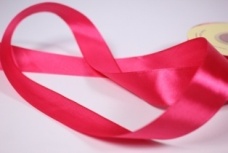 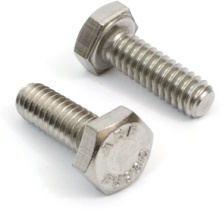 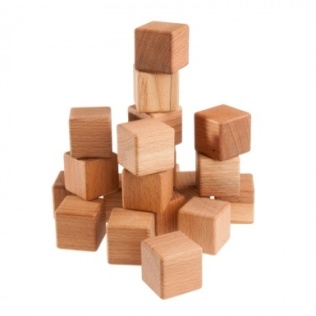 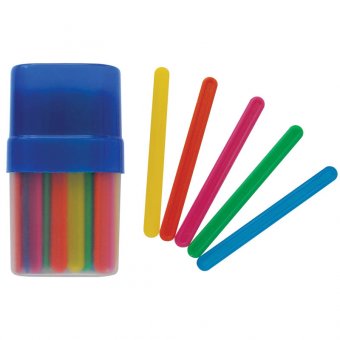 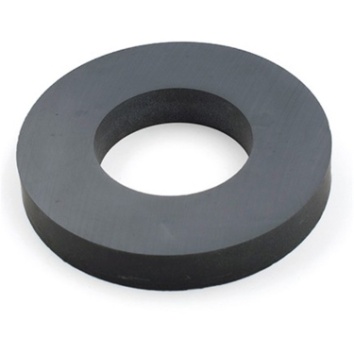 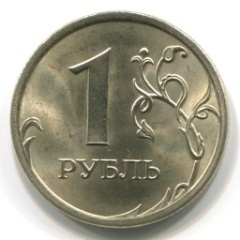 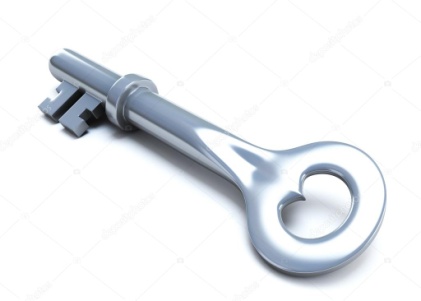 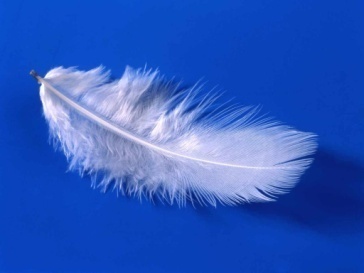 III. Заключительная часть.Рефлексия:  Воспитатель: Ребята, Вам понравилось помогать героям из сказок? А какому сказочному герою вам понравилось помогать больше всего? Что тебе было интересно?(ответы детей)Воспитатель: Кому сегодня было очень интересно на занятии прикрепите фишку к весёлому смайлику, кому было грустно – к грустному смайлику.Воспитатель: За то, что вы смогли помочь всем, кто просил у вас помощи вы заработали магниты на память и медальки.  И теперь дома сможете сами показать всё, что мы сегодня узнали о свойствах магнита.Результаты мероприятия: Цели и задачи были достигнуты.Дети познакомились с магнитом, узнали свойства магнита. Расширился словарный запас детей.Инструментарий для оценки эффективности деятельности:схемы- подсказки для НезнайкиЦель: закрепить знания о свойствах магнита                                                 Литература:Веракса Н.Е., Галимов О.Р. Мир физических явлений, опыты и эксперименты в дошкольном детстве. Для занятий с детьми 4-7 лет.- 2-е изд.,испр.и доп.- М.:Мозаика- Синтез, 2021.-88с.Веракса Н.Е., Галимов О.Р Познавательно-исследовательская деятельность дошкольников. Для занятий с детьми 4-7 лет.- 2-е изд.,испр.и доп.- М.:Мозаика- Синтез, 2018.-80с.Дыбина О.В. Игровые технологии ознакомления дошкольников с предметным миром. Практико-ориентированная монография-М.: Педагогическое общество России, 2008.-128 с.Дыбина О.В.Неизведанное рядом: Опыты и эксперименты для дошкольников/Под ред. О.В.Дыбиной.- 2-е изд.,испр.-М.:ТЦ Сфера,2014.-192с.(Ребёнок в мире поиска)Приложение№1№1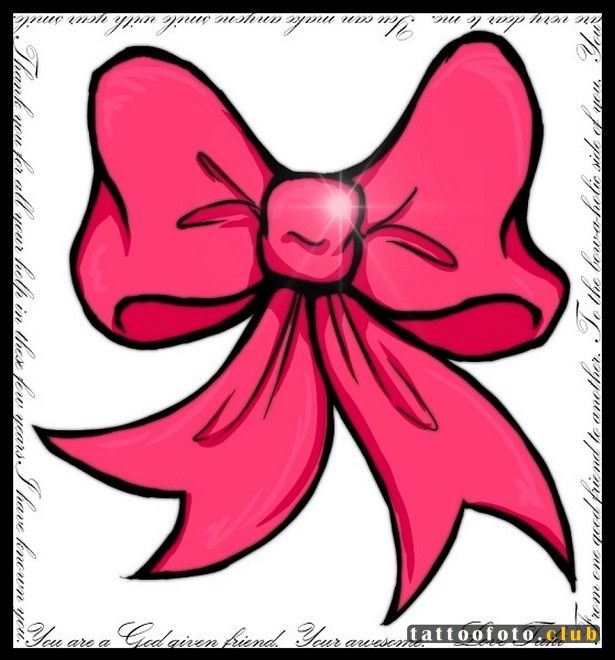 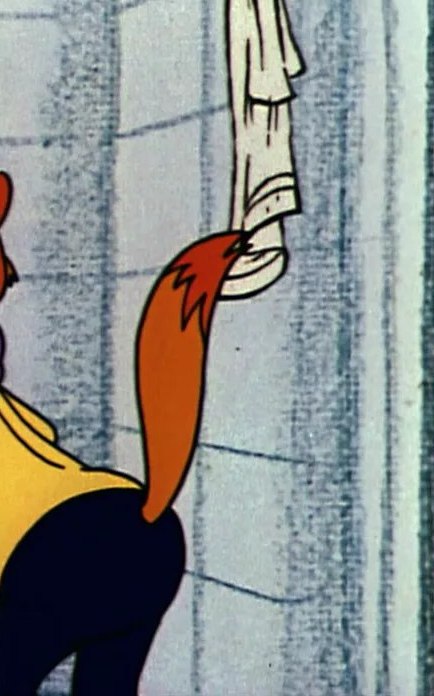 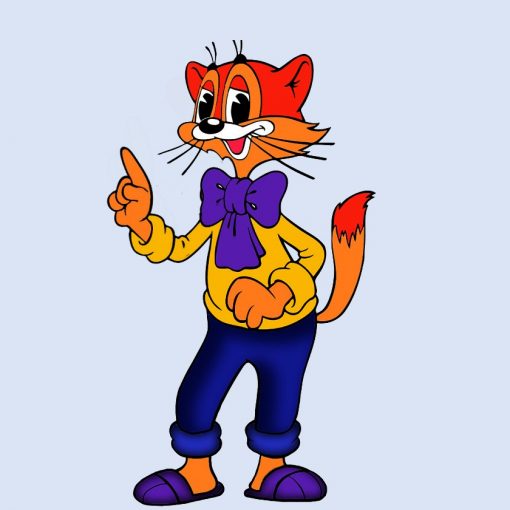 №5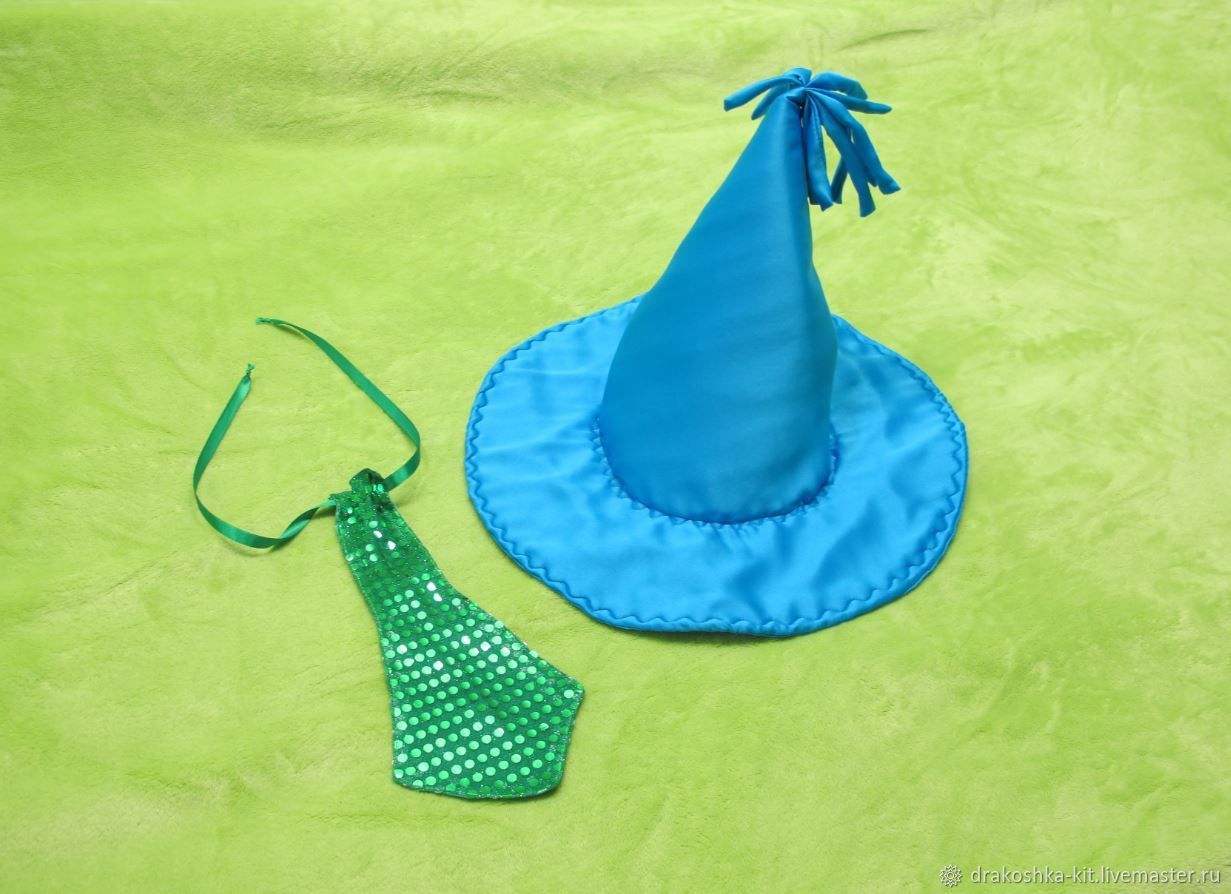 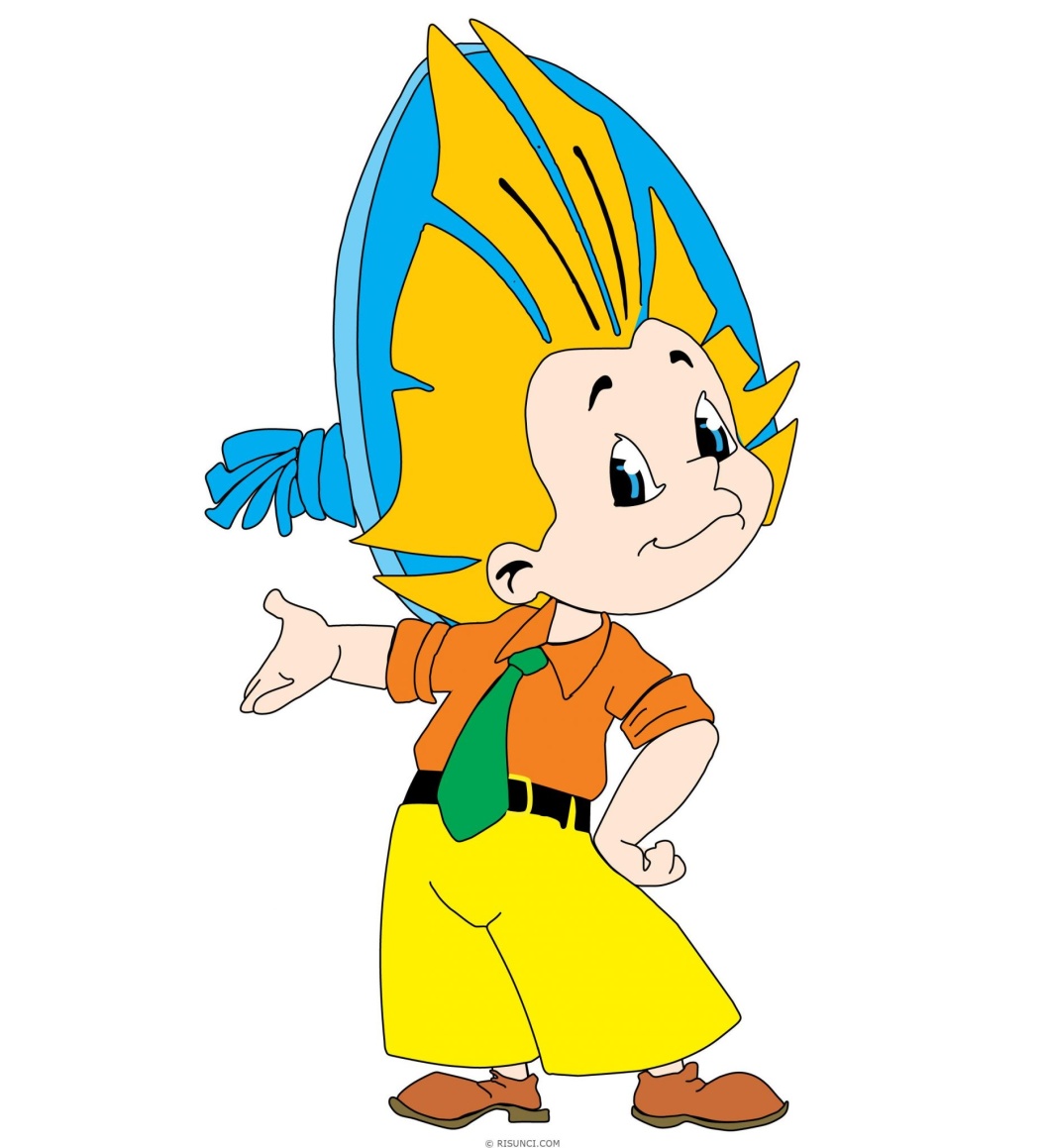 №3№2№4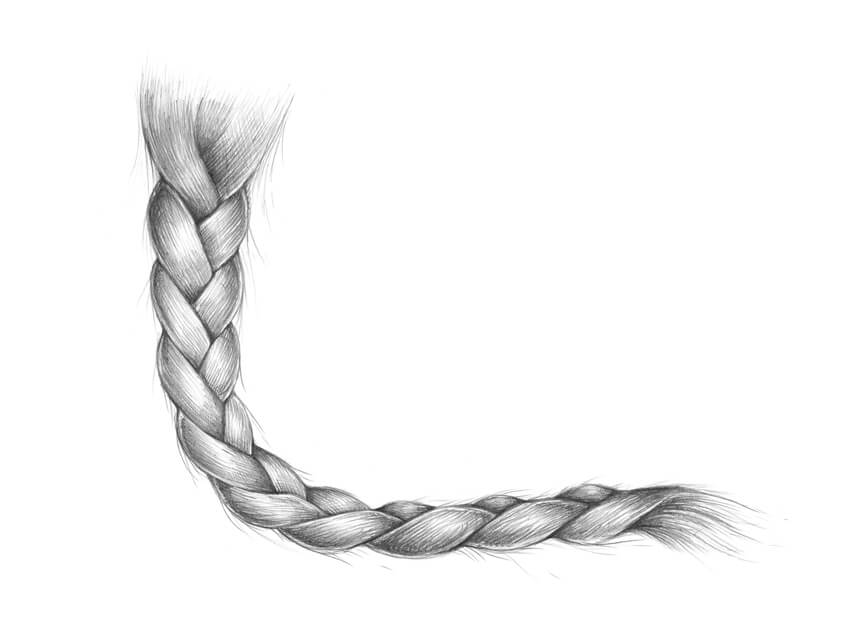 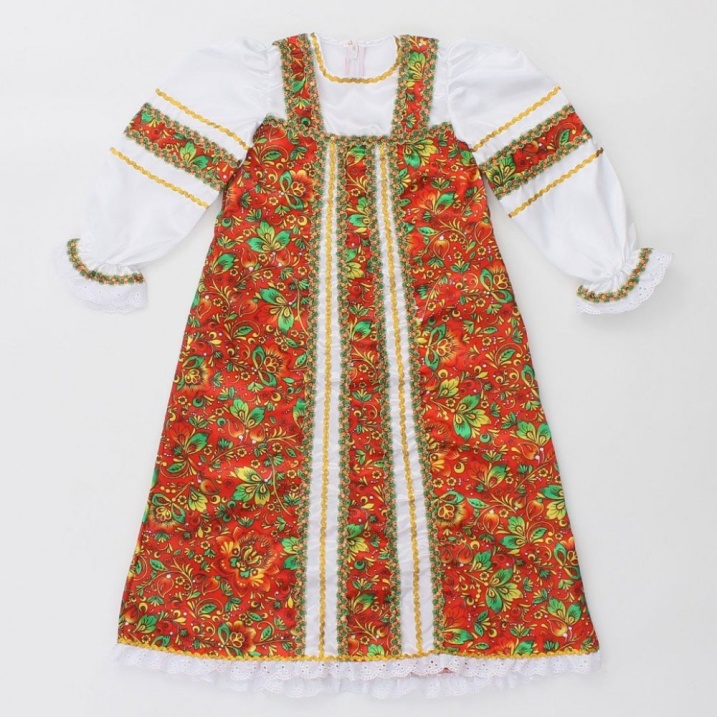 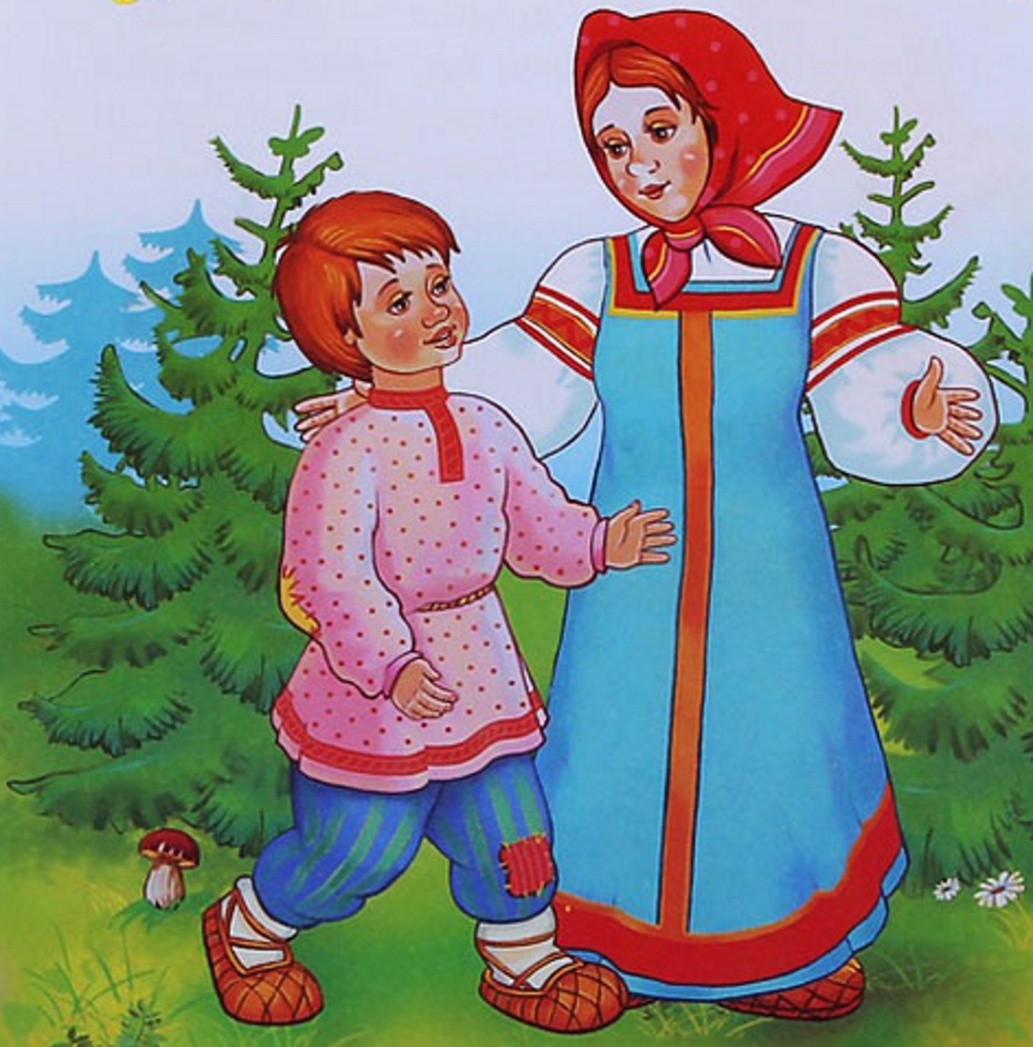 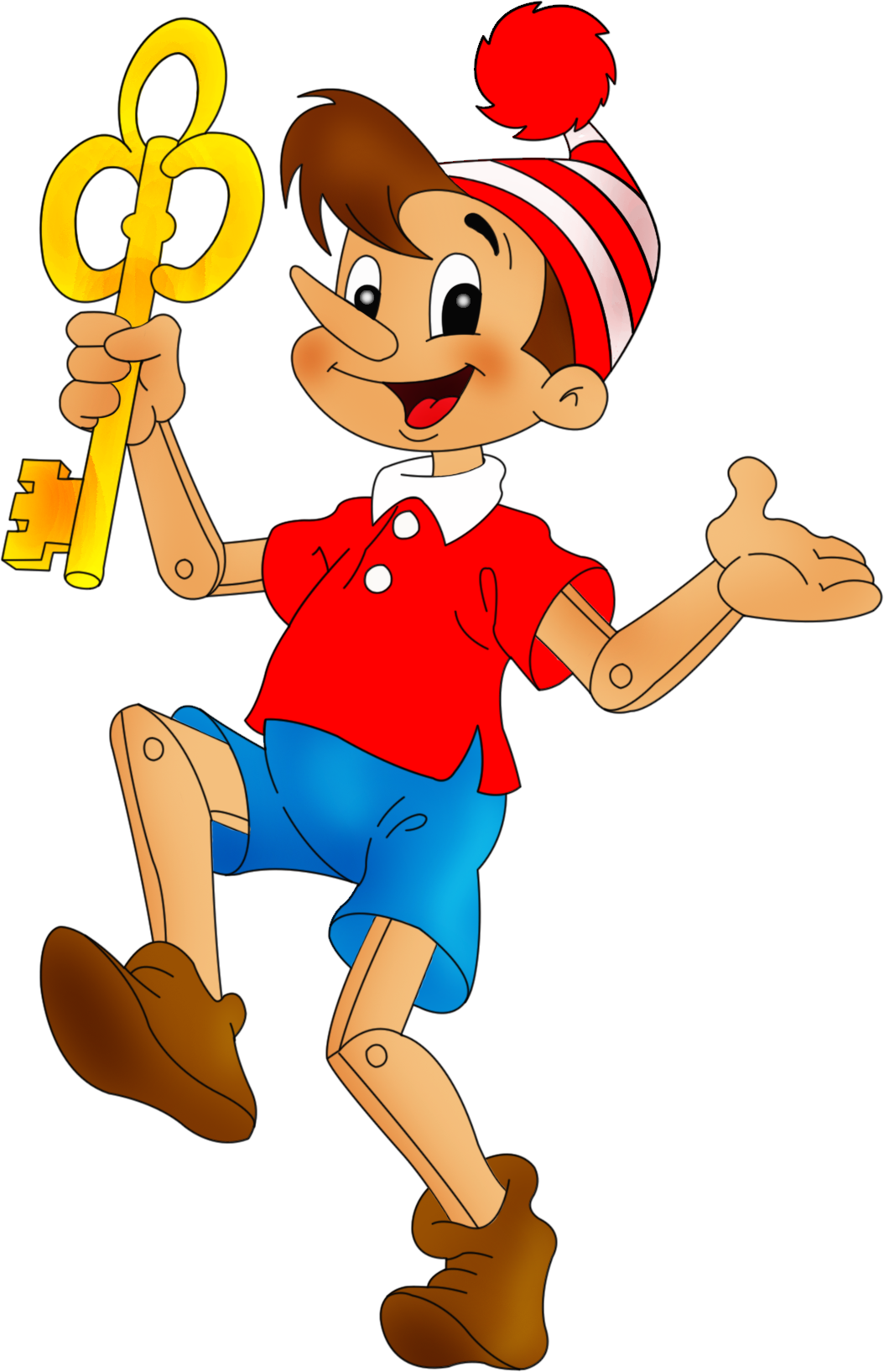 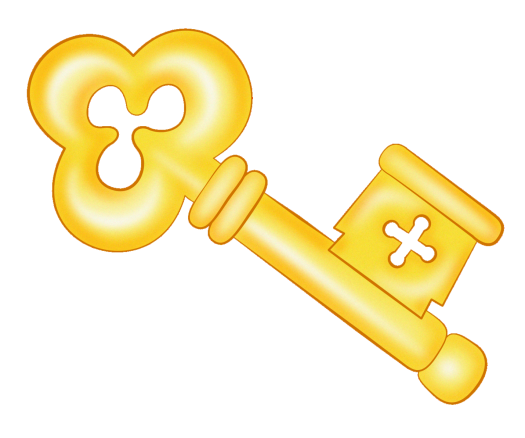 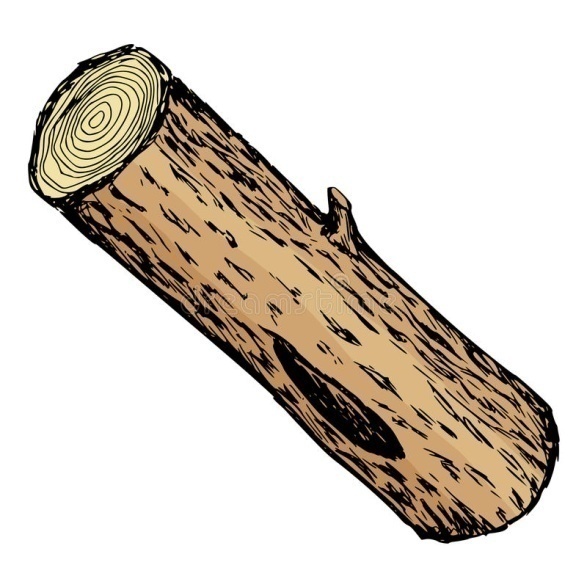 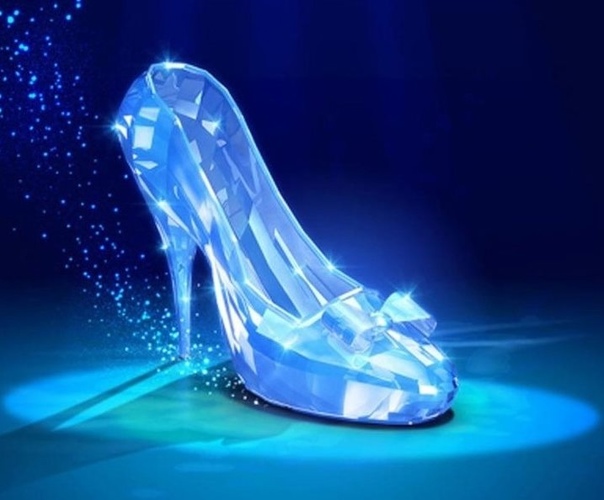 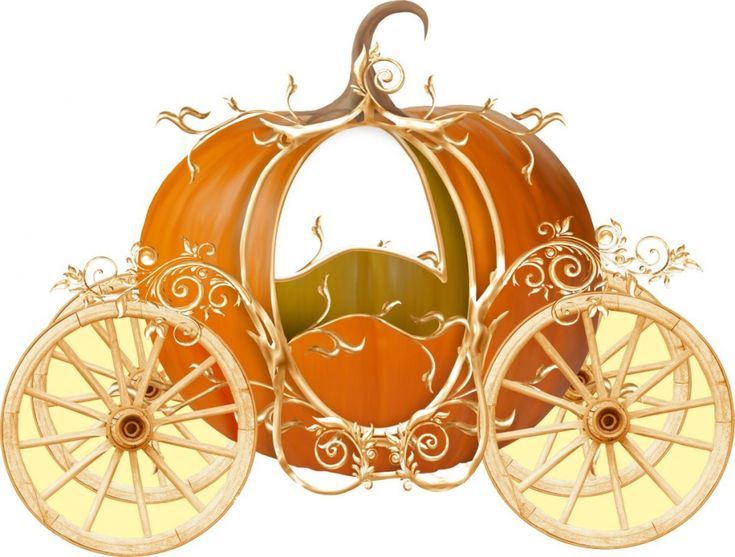 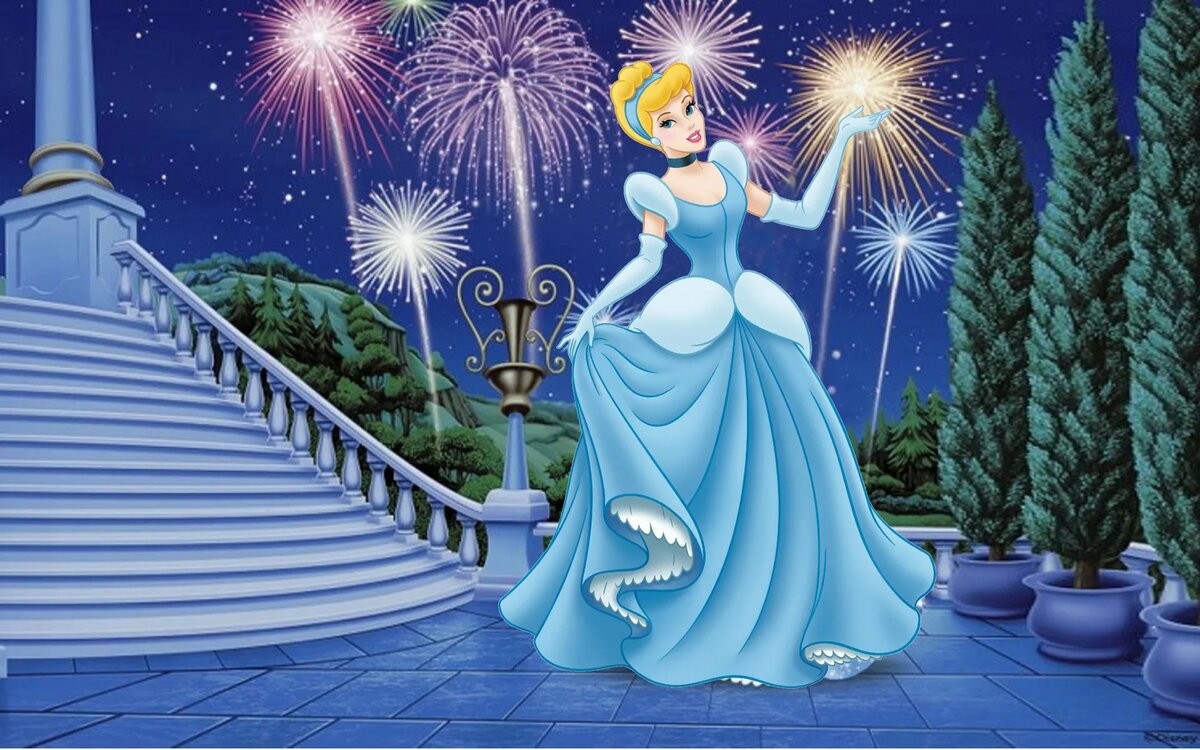 Составила: Землякова Г.Г., МКДОУ детский сад "Колокольчик"воспитатель высшей квалификационной категории